الســـــــــــــيرة الذاتيــــــــــــــــــــــة المختصرة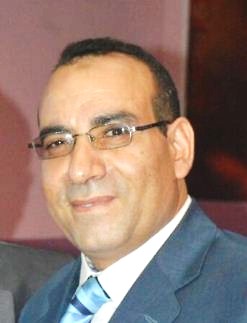 الأستاذ الدكتور / محمد محمدى غانمدكتوراه – جامعة ويست فيرجينيا – الولايات المتحدة الامريكيةنائب المدير التنفيذي للمعلومات ومدير مركز التعلم الإلكتروني– جامعة بنها================================البيانات الشخصيةالاســــــــــــم: أ.د/ محمد محمدى على غانمتاريخ الميلاد: 1/10/1969 ممحل الاقامة: طوخ- قليوبيةاللغات: العربية (اللغة الام)الانجليزية: امتياز فى الكتابة والنطق والمخاطبةالمؤهـــــــــــــلات العلميـــــــة: بكالوريوس العلوم الطبية البيطرية 1992 من كلية الطب البيطرى جامعة الزقازيق فرع بنها بتقدير عام جيد جدا مع مرتبة الشرف.ماجستير فى العلوم الطبية البيطرية (تخصص امراض باطنة) من كلية الطب البيطرى جامعة الزقازيق فرع بنها بتاريخ 23/4/1997 دكتوراه الفلسفة فى العلوم الطبية البيطرية من جامعة ويست فيرجينيا بالولايات المتحدة الأمريكية بتاريخ 15/8/2003 .التــــــــــدرج الوظيفـــــــــــــــــــــى والاكاديمى:معيد بقسم طب الحيوان – تخصص امراض باطنة بكلية الطب البيطرى بمشتهر جامعة الزقازيق فرع بنها بتاريخ 1-7-1993 مدرس مساعد بقسم طب الحيوان –امراض باطنة بكلية الطب البيطرى بمشتهر جامعة الزقازيق فرع بنها بتاريخ 11-6- 1997مدرس بقسم طب الحيوان – تخصص امراض باطنة بكلية الطب البيطرى بمشتهرجامعة الزقازيق فرع بنها بتاريخ 18/11/2003استاذ مساعد بقسم طب الحيوان – تخصص امراض باطنة بكلية الطب البيطرى بمشتهرجامعة بنــهــــــا بتاريخ 24/11/2008 .أستاذ الأمراض الباطنة- قسم طب الحيوان – كلية الطب البيطرى 25 نوفمبر 2013رئيس قسم طب الحيوان – كلية الطب البيطرى – جامعة بنها منذ 7 ديسمبر 2015	المناصب الإدارية والقيادية: رئيس قسم طب الحيوان بكلية الطب البيطرى – جامعة بنها منذ ديسمبر 2015نائب المدير التنفيذي للمعلومات بجامعة بنها- 2016 حتى حينهمدير المستشفى البيطرى التعليمى -  كلية الطب البيطرى من 2009  الى 2014مدير مركز التعلم الإلكترونى – جامعة بنها منذ  2012 حتى حينه مدير وحدة تكنولوجيا المعلومات – كلية الطب البيطرى منذ 2013 حتى حينهمدير مشروع " منهجية جديدة لتطوير مستودعات الأبحاث بجامعة بنها” الممول من صندوق البجوث العلمية  منذ سبتمبر 2015 نائب مدير وحدة ضمان الجودة – كلية الطب البيطرى- جامعة بنها - 2013 عضو الفريق التنفيذى بمركز ضمان الجودة – جامعة بنها منذ 2013 عضو اللجنة العليا للتصنيف العالمى للجامعاتHigher committee of world Academic Ranking  منذ فبراير 2015 حينهرئيس كنترول طلاب بكالوريوس برنامج  جودة ومراقبة الأغذية – الفصل الدراسى الصيفى لاعوام 2014 و2015النشاط البحثي والعلمينشر 60 بحث علمي محلى  ودولي باجمالى 29 معامل تاثير فى مجلات دولية محكمة ومسجلةتنفيذ عدد 8 مشروعات بحثية محلية ودولية مشتركة مع جامعات امريكية وهنديةالاشراف على 30 رسالة دكتوراه وماجستيرحضور 26 مؤتمر دولي فى مجال التخصص ومجالات تطوير التعليم العالي والجودة والتخطيط الاستراتيجي وتكنولوجيا المعلوماتمحكم دولي لاربع مجلات علمية دولية وعضو هيئة تحرير مجلة بنها للعلوم التطبيقية وعضو المجلس الاستشارى لمجلات دوليةعضو لجنة تقييم مكافات النشر العلمي بجامعة بنها ومحكم باللجان العلمية الترقية للاساتذة والاساتذة المساعدين بمصرعضو لجنة الترقية لاعضاء هيئة التدريس بدولة العراق وماليزياالانشطة فى مجال الجودة والاعتماد والتخطيط الاستراتيجي1.عضو فريق الدعم الفنى والمتابعة والتقييم بادارة برنامج التطوير المستمر والتاهيل للاعتماد بالمجلس الاعلى للجامعاتPCIQA  – وزارة التعليم العالى المصرية منذ 2010 الى 20132.عضو فريق الدعم الفنى والمتابعة والتقييم بادارة دعم التميز التابعة لوحدة ادارة المشروعات بوزراة التعليم العالى منذ 2013 الى 20153.عضو لجنة استلام مشروعات التطوير المستمر والتأهيل للاعتمادCIQAP والتى تم تنفيذها بالمرحلة الثانية لتطوير التعليم بمؤسسات التعليم العالى حتى 20124.عضو لجنة إستلام مشروعات إنشاء نظام داخلى للجودة بكليات الجامعات المصرية QAAP25.نائب مدير وحدة ضمان الجودة بكلية الطب البيطرى – جامعة بنها 20136.عضو فريق مشروع التطوير المستمر والتاهيل للاعتماد بكلية الطب البيطرى – جامعة بنها7.عضو لجنة المراجعة الداخلية بمركز ضمان الجودة بجامعة بنها لتاهيل الكليات للاعتماد8.عضو لجنة زيارة المحاكاة للاعتماد لكلية الطب البيطرى جامعة الزقازيق (مايو 2011) 9.عضو لجنة زيارة المحاكاة للاعتماد لكلية الطب البيطرى – جامعة القاهرة (مايو 2012)10.منسق المعايير الاكاديمية والبرامج التعليمية للتاهيل للاعتماد بالكلية واعداد ملف الاعتماد الخاص بالمعايير الاكاديمية والبرامج والمقررات والذى تقدمت به الكلية للاعتماد فى مايو 201311.اعداد الدراسة الذاتية الخاصة بالمعايير الاكاديمية والبرامج والمقررات بكلية الطب البيطرى- جامعة بنها12.مراجع داخلى بكلية الطب البيطرى – جامعة بنها لمراجعة توصيف وتقارير البرامج و المقررات 13.تدريب أعضاء هيئة التدريس بكلية الطب البيطرى – جامعة بنها على كيفية استيفاء نماذج توصيف المقررات واعداد خرائط المنهج والمصفوفات المختلفة 14. تدريب أعضاء هيئة التدريس بكلية الطب البيطرى على كيفية اعداد الخطة التطويرية والتحسين المستمر فى تقارير البرامج والمقررات15.رئيس لجنة استبيانات الطلاب بكلية الطب البيطرى – جامعة بنها مع اعداد برنامج الكترونى لتنفيذ وتحليل هذه الاستبيانات16.اعداد دراسة عن احتياجات سوق العمل وربطها بالبرامج التعليمية بالكلية17.اعداد دراسة عن امكانية اضافة برامج جديدة للكلية18.اعداد دراسة عن تطوير البحث العلمى بكلية الطب البيطرى – جامعة بنها19.المشاركة فى اعداد الخطة الاستراتيجية لكلية الطب البيطرى20.المشاركة فى التخطيط الاستراتيجى لجامعة بنها تحت محور "جامعة قمية " واعداد الخطة الاستراتيجية لجامعة بنها للفترة من 2016-2022 21.مدير وحدة قواعد البيانات والاعلان والتوثيق بمركز ضمان الجودة جامعة بنها منذ 201622.عضو المجلس التنفيذي لمركز ضمان الجودة بجامعة بنها منذ 201623-مراجع خارجى لكلية الطب البيطرى – جامعة قناة السويس (تم اعتماد الكلية)24-مراجع خارجى لكلية الطب البيطرى – جامعة دمنهور25-مراجع خارجى لكلية الطب البيطرى – جامعة مدينة السادات (تم اعتماد الكلية)26-مراجع خارجى لكلية الطب البيطرى جامعة الزقازيق (تم اعتماد الكلية)27-المراجعة الداخلية للمعايير الاكاديمية والبرامج والمقررات لكليات جامعة بنها من خلال مركز ضمان الجودة بالجامعة واعداد تقرير مجمع لكل كلية (عدد14 كلية) (2014-2015)28- المراجعة الداخلية للمعايير الاكاديمية والبرامج والمقررات لكلية الحاسبات والمعلومات – جامعة بنها29- المراجعة الداخلية للمعايير الاكاديمية والبرامج والمقررات لكلية الآداب – جامعة بنها30- المراجعة الداخلية للمعايير الاكاديمية والبرامج والمقررات لكلية العلوم – جامعة بنهاانشطة خاصة بالتصنيف العالمى للجامعة 1.عضو اللجنة العليا للتصنيف العالمى بجامعة بنها بقرار مجلس الجامعة رقم  120 بتاريخ 16-2-2015 و الممتد الى 23-2-2015 للاستفادة من الخبرات فى مجال التصنيف الدولى للجامعات  2.عضو لجنة متابعة تصنيف كيو إس البريطانى QS Star  بقرار مجلس الجامعة رقم 136 بتاريخ 30-5-2016 لمتابعة ملفات التقدم لتصنيف الكيو إس البريطانى.3.-المشاركة الفعالة فى ورش عمل خاصة بمعايير تقييم وتصنيف الجامعات (معايير الكيو إس البريطانى) بالاكاديمية العربية للعلوم والتكنولوجيا بالاسكندرية 18-8-20154. سيمينار وملتقى كيو إس للتصنيف العالمى للجامعات بحضور اشوين فرنانديز مدير العلاقات العامة بمؤسسة كيوإس نظام التقييم بالنجوم Stars system بجامعة بنها بناريخ 20-8-20155.التدريب على التصنيف العالمى للجامعات (تصميف شنغهاى الصينى – تصنيف كيو اس والتايمز البريطانى – تصنيف ويبوميتركس الاسبانى) لاعضاء هيئة التتدريس –جامعة الدمام المملكة العربية السعودية (مايو 2014)6.تدريب أعضاء هيئة التدريس جامعة بنها على معايير ويبوميتركس الاسبانى ومؤشراته الاربع (الانفتاح – التاثير- التواجد – التميز البحثى) من خلال ورش عمل دورية منذ 2014 حتى حينهانشطة متنوعةمدرب معتمد من المركز القومي لتنمية قدرات أعضاء هيئة التدريس والقيادات International professional Associate trainerمراجع في الهيئة القومية لضمان جودة التعليم والاعتمادللإطلاع على السيرة الذاتية كاملة باللغة العربية والانجليزية يرجى الدخول على هذا الرابط http://www.bu.edu.eg/staff/mohamedghanem1-cv 